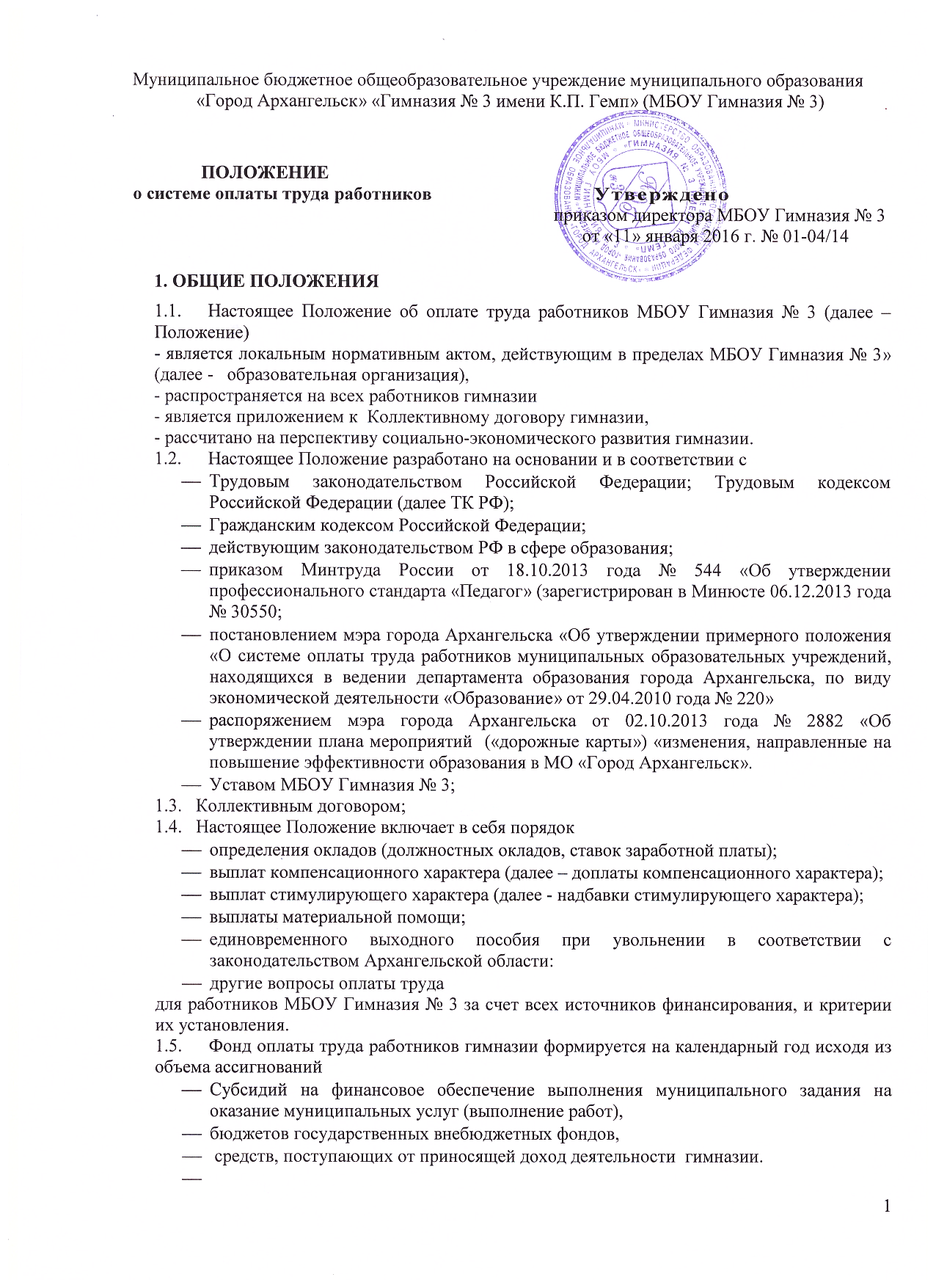 1.6. Основные  понятия и определенияЗаработная плата (оплата труда работника) – вознаграждение за труд в зависимости от квалификации работника, сложности, количества, качества и условий выполняемой работы, а также компенсационные выплаты (доплаты и надбавки компенсационного характера, в том числе за работу в условиях, отклоняющихся от нормальных,  работу в особых климатических условиях и на территориях, подвергшихся радиоактивному загрязнению, и иные выплаты компенсационного характера) и стимулирующие выплаты (доплаты и надбавки стимулирующего характера, премии и иные поощрительные выплаты).Оклад – фиксированный размер оплаты труда работника за исполнение трудовых (должностных) обязанностей определенной сложности за календарный месяц без учета компенсационных, стимулирующих выплат.Базовый оклад – минимальный оклад, ставка заработной платы работника                        МБОУ Гимназия № 3, осуществляющего профессиональную деятельность, входящей в определенный уровень соответствующей профессиональной квалификационной группы, без учета компенсационных и стимулирующих выплат.Совмещение профессий (должностей) – выполнение работником с его письменного согласия наряду с основной работой, обусловленной трудовым договором, дополнительной работы по другой, вакантной должности или профессии в течение установленной законодательством продолжительности рабочего дня (смены).Совместительство – выполнение работы помимо своей основной, другой регулярной оплачиваемой работы на условиях трудового договора в свободное от основной работы время. Продолжительность работы по совместительству не может превышать половины месячной нормы рабочего времени.1.7. Месячная заработная плата работника МБОУ Гимназия № 3, полностью отработавшего за этот  период норму рабочего времени и выполнившему норму труда (трудовые обязанности) не может быть ниже минимальной заработной платы в Архангельской области. Директор Гимназии выполняет нормы по оплате труда, установленные Трудовым Кодексом РФ, иными нормативными актами РФ, которые являются обязательными для применения на всей территории РФ.1.8. Система оплаты труда работников гимназии устанавливается Коллективным договором;соглашениями, локальными нормативными актами, принимаемыми с  учетом мнения выборного профсоюзного (иного представительного) органа  работников МБОУ Гимназия   № 3;в соответствии с трудовым законодательством РФ, иными нормативными правовыми актами РФ, Архангельской области, муниципальными правовыми актами органов  местного самоуправления  города Архангельска, содержащими нормы трудового права,  Примерным положением о системе оплаты труда работников муниципальных учреждений образования, подведомственных Департаменту образования мэрии г. Архангельска, утвержденного Постановлением мэра г. Архангельска от 20.10.2010 №396-па;настоящим Положением.1.9. Заработная плата работнику МБОУ Гимназия № 3 в соответствии с действующей в гимназии системой оплаты труда устанавливается трудовым договором работника (дополнительным соглашением к трудовому договору), который включает в себяоклады (должностные оклады);выплаты компенсационного характера, в том числе за работу в условиях, отклоняющихся от  нормальных; выплаты стимулирующего характера;иные выплаты.1.10. Оплата труда работников МБОУ Гимназия № 3 по совместительству, по замещающим должностям без занятия штатной должности, на условиях неполного рабочего дня,  неполной рабочей недели производится пропорционально отработанному времени,  исходя из должностного оклада по занимаемой должности, а также выплат компенсационного и стимулирующего характера, предусмотренных действующими нормативными актами РФ, Архангельской области и МО «Архангельск», Коллективным договором гимназии, настоящим Положением, трудовым договором работника МБОУ Гимназия № 3.1.11. Определение размеров заработной платы по основной и замещающей должности (видам работ), а также по должности, занимаемой в порядке совместительства, производится раздельно по каждой должности (виду работ).1.12. При выплате заработной платы работодатель в письменной форме (расчетный листок) извещает каждого работника гимназии о составных частях заработной платы, причитающейся ему за соответствующий период, размерах и основаниях произведенных удержаний, а также об общей денежной сумме, подлежащей выплате.1.13. Заработная плата, все виды доплат и надбавок, премий, вознаграждений, материальная помощь (в размере должностного оклада работника), отпускные, пособия, оплата больничных листов и т. д. перечисляются работодателем на указанный работником счет в банке на условиях, определенных Коллективным договором МБОУ Гимназия № 3, трудовым договором работника гимназии.1.14. Заработная плата выплачивается работнику МБОУ Гимназия № 3: 08 числа каждого месяца, аванс - 23 числа каждого месяца. При совпадении дня выплаты зарплаты с выходным или нерабочим праздничным днем выплата заработной платы производится накануне этого дня. Работодатель имеет право выплачивать заработную плату на 1-5 дней ранее установленных сроков.1.15.Заработная плата работника гимназии предельными размерами не ограничивается.2. ПОРЯДОК И УСЛОВИЯ ОПЛАТЫ ТРУДА РАБОТНИКОВ Порядок установления окладов (должностных окладов, ставок заработной платы) и условия оплаты труда работников учрежденияВ соответствии с уставной деятельностью гимназии при формировании штатного расписания для работников МБОУ Гимназия № 3 устанавливаются оклады (должностные оклады), размер которых устанавливается директором гимназии в пределах фонда оплаты труда из расчета минимальных размеров окладов (ставок заработной платы) с учетом повышающих коэффициентов по профессиональным квалификационным группам и квалификационным уровням должностей работников муниципальных учреждений образования. Размеры минимальных окладов (ставок заработной платы) утверждены Постановлением мэра города Архангельска от 20.10.2010 №396-па.2.1.2. Система оплаты труда работников МБОУ Гимназия № 3 включает в себя размеры окладов (должностных окладов), ставок заработной платы, доплаты компенсационного характера,надбавки стимулирующего характера.2.1.3. Размеры окладов (должностных окладов), ставок заработной платы устанавливаются директором МБОУ Гимназия № 3 в пределах фонда оплаты труда из расчёта минимальных размеров окладов (должностных окладов), ставок заработной платы с учётом повышающих коэффициентов по профессиональным квалификационным группам (далее - ПКГ) и квалификационным уровням на основе требований к профессиональной подготовке и уровню квалификации, которые необходимы для осуществления соответствующей профессиональной деятельности, а также с учётом сложности и объёма выполняемой работы. Применение повышающих коэффициентов по занимаемой  должности образует новый оклад.2.1.4. Установленные директором МБОУ Гимназия № 3 оклады, ставки заработной платы и должностные оклады с учётом повышения за специфику работы отдельных образовательных учреждениях  образуют новый оклад.2.1.5. Повышение ставок заработной платы и должностных окладов за специфику работы в МБОУ Гимназия № 3 осуществляется в следующих размерах: учителям и другим педагогическим работникам за специфику работы в МБОУ Гимназия № 3(гимназические) – 15%учителям и другим педагогическим работникам за индивидуальное обучение на дому детей, имеющих ограниченные возможности здоровья, на основе медицинского заключения – 20%;специалистам психолого-медико-педагогических комиссий,– 20%.2.1.6. Размеры повышающих коэффициентов к окладам (должностным окладам), ставкам заработной платы по соответствующим ПКГ рассчитываются на основе проведения дифференциации типовых должностей, включаемых в штатное расписание и тарификационные списки МБОУ Гимназия № 3 по квалификационным уровням ПКГ.2.1.7. В тех случаях, когда возможно определение конкретного вида работы (его качественное и количественное описание), выполняемого работниками для реализации уставных целей гимназии без привязки к конкретной должности, возможно установление повышающих коэффициентов по перечню конкретных видов работ. При этом перечни видов работ должны первоначально быть распределены по соответствующим квалификационным уровням ПКГ.2.1.8. Работодатель (директор) МБОУ Гимназия № 3 вправе устанавливать персональные повышающие коэффициенты к окладам.2.1.8.1. Персональный повышающий коэффициент к окладу устанавливается с учётом уровня профессиональной подготовки работника, сложности, важности выполняемой работы, степени самостоятельности и ответственности при выполнении поставленных задач,  опыта, стажа работы. 2.1.8.2. Применение персональных повышающих коэффициентов не образует новый оклад и не учитывается при начислении стимулирующих и компенсационных выплат за исключением выплат за работу в местностях с особыми климатическими условиями.2.1.8.3. Размер персонального повышающего коэффициента – до 0,5. Период времени, на который он может устанавливаться приказом директора МБОУ Гимназия № 3, не  может превышать один учебный год.2.1.9. Условия оплаты труда, включая размер оклада (должностного оклада), ставки зара ботной платы работника, размеры выплат компенсационного и стимулирующего характера являются обязательными для включения в трудовой договор работника МБОУ Гимназия № 3 (дополнительное соглашение к трудовому договору). 2.1.10. Директор МБОУ Гимназия № 3  несёт ответственность за несвоевременную и неправильную оплату труда работников МБОУ Гимназия № 3 в соответствии с действующим законодательством Российской Федерации.2.2. Порядок установления должностных окладов педагогическим работникам гимназии:2.2.1. Аттестация педагогических и руководящих работников МБОУ Гимназия № 3 осуществляется в соответствии с нормативными актами  Министерства образования Российской Федерации, Министерства образования и науки Архангельской области.2.2.2. Должностные оклады педагогических работников устанавливаются в зависимости от квалификационной категории, присвоенной по результатам аттестации. При отсутствии квалификационной категории, педагогическому работнику устанавливается базовый оклад.2.2.3. Уровень образования педагогических работников при установлении размеров должностных окладов определяется на основании дипломов и других документов о соответствующем образовании, независимо от специальности, которую они получили (за исключением тех случаев, когда это особо оговорено).2.2.4. Требования к уровню образования при установлении размеров оплаты труда работников определены в разделе «Требования к квалификации по разрядам оплаты» тарифно-квалификационных характеристик (требований) по должностям работников учреждений образования Российской Федерации.2.2.5. Педагогическим работникам, имеющим диплом государственного образца о высшем профессиональном образовании, должностные оклады устанавливаются как лицам, имеющим высшее профессиональное образование, а педагогическим работникам, имеющим диплом государственного образца о среднем профессиональном образовании,  как лицам, имеющим среднее профессиональное образование.2.2.6. Наличие у работников диплома государственного образца «бакалавр», «специалист», «магистр» дает право на установление им должностных окладов, предусмотренных для лиц, имеющих высшее профессиональное образование.2.2.7. Наличие у работника документа (справки или т.п.) о неполном высшем профессиональном образовании не дает права на установление должностных окладов, предусмотренных для лиц, имеющих высшее или среднее профессиональное образование.2.2.8. Концертмейстерам и преподавателям музыкальных дисциплин, окончившим консерватории, музыкальные отделения и отделения клубной и культпросветработы институтов культуры, пединститутов (университетов), педучилищ и музыкальных училищ, работающим в образовательных учреждениях, должностные оклады устанавливаются как работникам, имеющим высшее или среднее музыкальное образование.2.2.9. Изменение размеров должностных окладов производится приполучении образования или восстановлении документов об образовании – со дня представления соответствующего документа;присвоении квалификационной категории – со дня вынесения решения аттестационной комиссией.При наступлении у работника права на изменение размера должностного оклада в период пребывания его в ежегодном или другом отпуске, а также в период его временной нетрудоспособности выплата заработной платы исходя из более высокого должностного оклада производится со дня окончания отпуска или временной нетрудоспособности.2.2.10. Работодатель (директор) МБОУ Гимназия № 3 проверяет документы об образовании и устанавливает  должностные оклады; ежегодно составляет и утверждает на работников, выполняющих педагогическую работу без занятия штатной должности (включая работников, выполняющих эту работу  в гимназии  помимо основной работы),  тарификационные списки.2.2.11. Ответственность за своевременное и правильное определение размеров должностных окладов работников гимназии  возлагается на  директора.2.3. Порядок установления должностных окладов руководящим работникам                          МБОУ Гимназия № 3(директор, заместитель директора, главный бухгалтер)2.3.1.  Заработная плата директора, заместителей директора, главного бухгалтера гимназии   состоит из должностного оклада, выплат (доплат) компенсационного характера, выплат (надбавок) стимулирующего характера.2.3.2. Порядок установления должностного оклада директора МБОУ Гимназия № 32.3.2.1. Должностной оклад директора гимназии устанавливается в соответствии с критериями установления окладов руководителям муниципальных образовательных учреждений и размеров повышающих коэффициентов, образующих должностной оклад руководителей учреждений образования, подведомственных Департаменту образования мэрии г.Архангельска, которые утверждаются  мэром г.Архангельска.2.3.2.2. Должностной оклад директора гимназии, определяемый трудовым договором, устанавливается в кратном отношении к среднему размеру окладов (должностных окладов, ставок заработной платы) работников, которые относятся к основному персоналу МБОУ Гимназия № 3,  составляет до 4 размеров указанного среднего размера окладов (должностных окладов, ставок заработной платы) работников.2.3.2.3. К основному персоналу МБОУ Гимназия № 3 относятся работники, непосредственно обес-печивающие выполнение основных функций МБОУ Гимназия № 3, в целях реализации которых создана данная  образовательная организация - МБОУ Гимназия № 3. Перечень должностей, профессий работников МБОУ Гимназия № 3, которые относятся к основному персоналу по видам экономической деятельности для определения должностного оклада директора МБОУ Гимназия № 3 приведен в Приложении к Коллективному договору. 2.3.2.4. Размер должностного оклада директора МБОУ Гимназия № 3 устанавливается  учредителем, исходя из средней заработной платы должностей работников МБОУ Гимназия № 3, относимых к основному персоналу2.3.3. Порядок исчисления размера среднего оклада (должностного оклада, ставки заработной платы) для определения размера должностного оклада директора гимназии Порядок исчисления размера среднего оклада (должностного оклада, ставки заработной платы) для определения размера должностного оклада директора                               МБОУ Гимназия № 3  определяет правила  исчисления  среднего оклада (должностного оклада, ставки заработной платы) для определения размера должностного оклада директора гимназии .Расчёт среднего оклада (должностного оклада, ставки заработной платы) работников основного персонала МБОУ Гимназия № 3 осуществляется за календарный год, предшествующий году установления должностного оклада директора.При расчёте среднего оклада (должностного оклада, ставки заработной платы) не учитываются выплаты компенсационного и стимулирующего характера, а также персональный коэффициент работников основного персонала.Средний оклад (должностной оклад, ставка заработной платы) работников основного персонала гимназии определяется путём деления суммы окладов (должностных окладов), ставок заработной платы работников основного персонала гимназии за отработанное время в предшествующем календарном году на суммы среднемесячной численности работников основного персонала гимназии за все месяцы календарного года, предшествующего году установления должностного оклада директора МБОУ Гимназия № 3.При определении среднемесячной численности работников основного персонала гимназии , учитывается среднемесячная численность работников основного персонала , работающих на условиях полного рабочего времени, среднемесячная численность работников основного персонала гимназии, работающих на условиях неполного рабочего времени, и среднемесячная численность работников основного персонала гимназии, являющихся внешними совместителями.Среднемесячная численность работников основного персонала МБОУ Гимназия № 3, работающих на условиях полного рабочего времени, исчисляется путём суммирования численности работников основного персонала гимназииы, работающих на условиях полного рабочего времени, за каждый календарный день месяца, т.е. с 1 по 30 или 31 число (для февраля – по 28 или 29 число), включая выходные и нерабочие праздничные дни, и деления полученной суммы на число календарных дней месяца.Численность работников основного персонала , работающих на условиях полного рабочего времени, за выходные или нерабочие праздничные дни принимается равной численности работников основного рабочего персонала, работающих на условиях полного рабочего времени, за рабочий день, предшествовавший выходным или нерабочим праздничным днём.В численности работников основного персонала гимназии , работающих на условиях полного рабочего времени, за каждый календарный день месяца учитываются работники основного персонала МБОУ Гимназия № 3, фактически работающие на основании табеля учёта рабочего времени работников.Работник, работающий в гимназии на одной, более одной ставке (оформленный в МБОУ Гимназия № 3 как внутренний совместитель), учитывается в списочной численности основного персонала учреждения как один человек (целая единица).Работники основного персонала гимназии, работавшие на условиях неполного рабочего времени в соответствии с трудовым договором или переведённые на работу на условиях неполного рабочего времени, при определении среднемесячной численности работников основного персонала гимназии учитываются пропорционально отработанному времени.Расчёт средней численности этой категории работников производится в следующем порядке:а) исчисляется общее количество человеко-дней, отработанных этими работниками, путём деления общего числа человеко-дней, отработанных этими работниками, путём деления общего числа отработанных человеко-часов в отчётном месяце на продолжительность рабочего дня исходя из продолжительности рабочей недели, например:40 часов – на 8 часов (при пятидневной рабочей неделе) или на 6,67 часа (при шестидневной рабочей неделе);39 часов - на 7,8 часа (при пятидневной рабочей неделе) или на 6,5 часа (при шестидневной рабочей неделе);36 часов – на 7,2 часов (при пятидневной рабочей неделе) или на 6 часов (при шестидневной рабочей неделе);33 часа – на 6,6 часа (при пятидневной рабочей неделе) или на 5,5 часов (при шестидневной рабочей неделе);30 часов – на 6 часов (при пятидневной рабочей неделе) или на 5 часов (при шестидневной рабочей неделе);24 часа – на 4,8 часа (при пятидневной рабочей неделе) или на 4 часа (при шестидневной рабочей неделе);б) затем определяется средняя численность не полностью занятых работников за отчётный месяц в пересчёте на полную занятость путём деления отработанных человеко-дней на число рабочих дней в месяце по календарю в отчётном месяце.Среднемесячная численность работников основного персонала МБОУ Гимназия № 3 , являющихся внешними совместителями, исчисляется в соответствии с порядком определения  среднемесячной численности работников основного персонала гимназии, работавших на условия неполного рабочего времени.2.3.4. Порядок установления должностных окладов руководящим работникам гимназии (заместитель директора, главный бухгалтер)2.3.4.1.   Должностные оклады заместителей директора МБОУ Гимназия № 3, главного бухгалтера МБОУ Гимназия № 3 устанавливаются работодателем (директором) гимназии.Должностной оклад главного бухгалтера устанавливается на 10% ниже должностного оклада директора гимназии.Должностной оклад заместителя директора устанавливается на 30% ниже должностного оклада директора гимназии.2.3.4.2. Работодатель (директор) гимназии  вправе устанавливать дифференцированные оклады,  повышать должностные оклады заместителям директора гимназии  с учетом - их профессиональной подготовки, сложности, важности выполняемой работы, степени самостоятельности и ответственности при выполнении поставленных задач, опыта, стажа работы,- фонда оплаты труда  гимназии на календарный год; 2.3.5.  Доплаты компенсационного характера устанавливаются для заместителей директора, главного бухгалтера МБОУ Гимназия № 3 в соответствии с разделом 4 настоящего Положения и в соответствии с Коллективным договором МБОУ Гимназия № 3.2.3.6. Надбавки стимулирующего характера устанавливаются для директора учреждения  Департаментом образования мэрии города Архангельска.2.4. Профессиональные квалификационные группы должностей и должностные оклады работников МБОУ Гимназия № 3Размеры окладов работников гимназии  устанавливается на основе отнесения занимаемых ими должностей к профессиональным квалификационным группам.2.4.1.  Профессиональная квалификационная группа «Должности  педагогических работников»2.4.2.  Профессионально-квалификационные группы общеотраслевых должностей руководителей, специалистов и служащих2.4.3. Профессионально-квалификационные группы общеотраслевых профессий рабочих2.5. Размеры должностных окладов, ставок заработной платы рабочих гимназии  устанавливаются в зависимости от разрядов выполняемых работ.2.6. К высоко квалифицированным рабочим относятся рабочие, имеющие высший разряд согласно Единому тарифно-квалификационному справочнику (ЕТКС) и выполняющие работы, предусмотренные этим разрядом, или высшей сложности. Ставки заработной платы могут устанавливаться высококвалифицированным рабочим, постоянно занятым на особо сложных и ответственных работах, к качеству исполнения которых предъявляются специальные требования.2.7. Вопрос об установлении конкретному рабочему ставки заработной платы в соответствии с настоящим перечнем решается работодателем (директором)гимназии   в индивидуальном порядке с учетом его квалификации, объема и качества выполняемых работ в пределах средств, направляемых на оплату труда. Указанная оплата труда может носить как постоянный, так и временный характер. ДОПЛАТЫ И НАДБАВКИ. МЕХАНИЗМ ПРОВЕДЕНИЯ ДОПЛАТ И НАДБАВОК, ИХ РАЗНОВИДНОСТЬ   Надбавка - это выплата стимулирующего характера, которая начисляется за конкретные заслуги или характеристики работника МБОУ Гимназия № 3 (за звание, стаж работы,  качественные отличия в условиях труда работника, за высокие творческие и производственные достижения в работе; за интенсивность труда; за выполнение особо важных и сложных работ на срок их проведения; за проведение научно-исследовательской работы и т.д.).Доплата - это выплата компенсационного характера. Ее начисляют за работу в условиях, отклоняющихся от нормальных (доплата за работу в выходные и праздничные дни, в ночное время, за совмещение профессий (должностей)  и т.д.). Выплаты компенсационного характера, порядок, размеры и условия их установления и применения4.1. Выплаты  компенсационного  характера  за  условия  труда, отклоняющиеся  от  нормальных,  планируются в фонде оплаты труда. Размеры данных доплат не могут быть ниже установленных трудовым законодательством Российской Федерации. 4.2. Выплаты компенсационного характера устанавливаются в виде доплат к  окладам (должностным окладам), ставкам заработной платы работников гимназии  по соответствующим квалификационным уровням ПКГ в процентах к окладам (должностным окладам), ставкам или в абсолютных размерах, если иное не установлено действующим законодательством РФ, законодательными и иными нормативными актами Архангельской области.4.3. Работникам гимназии  устанавливаются следующие виды доплат компенсационного характерадоплаты работникам, занятым на тяжелых работах, работах с вредными и (или) опасными условиями труда и иными особыми условиями труда;доплаты за работу в местностях с особыми климатическими условиями 
(выплаты за работу в местностях с особыми климатическими условиями);доплаты за работу в условиях, отклоняющихся от нормальных за дополнительный объем работ, в том числе за исполнение обязанностей временно отсутствующего работника без освобождения от работы, определенной трудовым договором; за совмещение профессий (должностей), расширение зон обслуживания,за сверхурочную работу;за работу в ночное время;  за работу выходные и праздничные дни.Конкретный размер доплат за работу с неблагоприятными условиями труда устанавливается директором  гимназии - всем работникам, в соответствии с действующим законодательством РФ, действующей редакцией Перечня работ с неблагоприятными условиями труда, утвержденным приказом Гособразования СССР от 20.08.1990 №579, если в установленном порядке не дано заключение о полном соответствии рабочего места, где выполняется работа, включенная в указанный перечень, требованиям безопасности,- за время фактической занятости в таких условиях,- с учетом мнения представительного органа работников,- и не может быть ниже предусмотренных трудовым законодательством РФ, Коллективным договором МБОУ Гимназия № 3, трудовым договором работника гимназии  и его Приложением к нему.Работодатель принимает меры по проведению аттестации рабочих мест с целью разработки и реализации программы действий по обеспечению безопасных условий и охраны труда. При признании по итогам аттестации рабочего места безопасным указанная выплата отменяется.Доплата за работу в тяжелых и вредных условиях труда устанавливается в размере 12 (9,6,4) процентов от должностного оклада, ставки заработной платы. При отсутствии аттестации рабочего места (истечение срока действия аттестации рабочего места) доплата устанавливается следующим категориям работников и в следующих размерах:4.6. Доплаты за работу в местностях с особыми климатическими условиями  путем применения районных коэффициентов и процентных надбавок к заработной плате работникам, работающим в районах, приравненных к  Крайнему  Северу устанавливаются в соответствии  со ст. 148 ТК РФ, законами Архангельской области.      Условия исчисления стажа для назначения процентных надбавок определяются в соответствии с законодательством РФ, законодательными и иными нормативными правовыми актами Архангельской области.4.7. Выплаты (доплаты - повышение ставок заработной платы и должностных окладов) за специфику работы в гимназии осуществляются в следующих размерах:4.8. Доплаты работникам гимназии, занятым на работах с отклонением от нормальных условий труда Работникам гимназии, выполняющим в МБОУ Гимназия № 3 в пределах рабочего дня (смены) наряду со своей основной работой, обусловленной трудовым договором, дополнительную работу по другой должности (профессии) или исполняющим обязанности временно отсутствующего работника без освобождения от своей основной работы, производится доплата за совмещение профессий (должностей) или исполнение обязанностей временно отсутствующего работника.При выполнении работником наряду со своей основной работой, обусловленной трудовым договором, дополнительного объема работ по одной и той же профессии или должности производится доплата за расширение зоны обслуживания или увеличение объема выполняемых работ.Доплаты работникам, занятым на работах с отклонением от нормальных условий труда, устанавливаются: 4.8.1. работнику без освобождения от работы, определенной трудовым договором (размер выплаты и срок, на который она устанавливается, определяется по соглашению сторон с учетом содержания и(или) объема дополнительной работы):4.8.1.1. за совмещение профессий (должностей);4.8.1.2. за расширение зон обслуживания; в том числе4.8.1.2.1.  за увеличение объема работы;4.8.1.2.2. за исполнение обязанностей временно отсутствующего работника; в том числе4.8.1.2.2.1 за выполнение обязанностей директора гимназии , заместителя директора, главного бухгалтера – доплата до размера их оклада;4.8.2. за сверхурочную работу – за первые два часа не менее, чем в полуторном размере,  за последующие часы –  не менее чем в двойном  размере в соответствии с ТК РФ; по желанию работника МБОУ Гимназия № 3  сверхурочная работа вместо повышенной оплаты может компенсироваться предоставлением дополнительного времени отдыха, но не менее времени, отработанного сверхурочно; 4.8.3. за работу в выходные и нерабочие праздничные дни (в случае привлечения работника МБОУ Гимназия № 3 к работе в выходной или нерабочий праздничный день работа оплачивается- не менее одинарной части оклада (должностного оклада) сверх оклада (должностного оклада) за каждый час работы, если работа в выходной и нерабочий праздничный день проводилась в пределах месячной нормы рабочего времени, и в размере не менее двойной части оклада  (должностного оклада) за каждый час работы, если работа в выходной и нерабочий праздничный день проводилась сверх месячной нормы рабочего времени;  - по желанию работника гимназии, работавшего в выходной или нерабочий праздничный день, ему может быть предоставлен другой день отдыха; в этом случае работа в выходной или нерабочий праздничный день оплачивается в одинарном размере;4.8.4. за работу в ночное время (с 22 до 6 часов) в размере 35% часовой тарифной ставки (оклада, должностного оклада) за каждый час работы в ночное время;4.8.5. за выполнение обязанностей классного руководителя 1-11 классов - 1% за каждого учащегося в классе (в соответствии с СанПиН не более 25 человек в классе), но не более 25% с выполнением циклограммы классного руководителя (Приложение к Коллективному договору);4.8.6. за проверку - от должностного оклада (ставки заработной платы):4.8.6.1. тетрадей (письменных работ) в 1-4 классах –25%;4.8.6.2. письменных работ в 5-11 классах по русскому языку -30 %4.8.6.3. письменных работ в 5-11 классах по истории - 3% за класс 4.8.6.4. письменных работ в 5-11 классах по математике -  25%;4.8.6.5. письменных работ в 5-11 классах по иностранному языку –10%;4.8.6.6. письменных работ в 5-11 классах по черчению –10% за класс;4.8.7 за заведование4.8.7.1. учебными кабинетами (лабораториями):- за заведование спортзалом,  –5%, доплата может быть увеличена до 10% (по факту проведения работ);- за заведование специализированными учебными кабинетами (биология,  информатика, физика, химия, ОБЖ, технология) -  5%, доплата может быть увеличена до 7% (по факту проведения работ);- за заведование неспециализированными учебными кабинетами - 4%, доплата может быть увеличена до 5% (по факту проведения работ);4.8.7.2. учебными мастерскими - 5%, доплата может быть увеличена до 10% (по факту проведения работ).При установлении надбавки по пункту 4.8.7. настоящего Положения учитываются требования к  общему состоянию кабинета, исправной мебели, оборудования, рационального озеленения, эстетическое оформление; наличию паспорта кабинета, уголка охраны труда; термометра, графика температурного режима; соблюдению норм, правил и требований охраны труда,  санитарно - гигиенически норм; оформлению дидактического и раздаточного материала;4.9.  Доплаты за классное руководство, проверку тетрадей устанавливаются в указанных размерах для классов (учебных групп) с наполняемостью не менее наполняемости, установленной для учреждений образования соответствующими типовыми положениями об образовательных учреждениях. Для классов (учебных групп) с меньшей наполняемостью расчет размера доплаты за классное руководство, проверку тетрадей пропорционально фактической наполняемости классов.        Педагогическим работникам при введении в штаты гимназии  должностей классных воспитателей дополнительная оплата за классное руководство не производится. Должностные оклады, продолжительность рабочего времени и очередного отпуска этой категории работников устанавливаются в порядке и на условиях, предусмотренных для воспитателей.5. Выплаты стимулирующего характера. Порядок, размеры и условия установления выплат стимулирующего характера работникам   МБОУ Гимназия № 3.5.1. Выплаты стимулирующего характера устанавливаются в виде надбавок к окладам (должностным окладам), ставкам заработной платы работников МБОУ Гимназия №3 по соответствующим квалификационным уровням ПКГ в процентах к окладам (должностным окладам), ставкам или в абсолютных размерах, если иное не установлено действующим законодательством  Российской Федерации, законодательными и иными нормативными правовыми актами   Архангельской области.5.2. Выплаты стимулирующего характера устанавливаются в целях стимулирования работников гимназии, а также поощрения за выполненную работу. Выплаты стимулирующего характера устанавливаются только штатным работникам гимназии в соответствии с данным Положением. 5.3. По периоду действия стимулирующие выплаты делятся на постоянные, разовые и установленные на ограниченный период времени.5.4. Стимулирующие выплаты устанавливаются в виде надбавок, премий, вознаграждений.5.5.  Работникам МБОУ Гимназия № 3 могут быть установлены следующие виды выплат стимулирующего характера:- за интенсивность и высокие результаты работы;- за качество выполняемых работ;- за стаж непрерывной работы, выслугу лет;- премии по итогам работы;- премии за выполнение особо важных и сложных работ;- за наличие учёных степеней, почётных званий;- надбавки молодым специалистам, окончившим образовательные учреждения высшего               профессионального и среднего профессионального образования (средние специальные             учебные заведения), впервые приступившим к исполнению трудовых обязанностей по                   специальности;- за выполнение работ, не входящих к круг должностных обязанностей работников;- за высокое профессиональное мастерство;- за внедрение новых форм и передовых методов работы;- иные надбавки, связанные с отраслевыми особенностями оплаты труда;5.6. Надбавки за интенсивность и высокие результаты работы устанавливаются работникам на определённый срок при наличии следующих условий:5.6.1. интенсивность и напряжённость работы (учитывается количество и сроки мероприятий, проводимых в МБОУ Гимназия № 3); в том числе5.6.1.1. за проведение внеклассной работы по физическому воспитанию - учителям физкультуры за организацию внеклассной работы по предмету с учетом охвата учащихся и (или) затраченного времени еженедельнодо 9 классов-комплектов, за 4 часа  в неделю - 20%;от 10-14 классов-комплектов, за 7 часов в неделю – 35%;от 15-19 классов-комплектов, за 9 часов в неделю - 50%;5.6.1.2. за проверку письменных работ обучающихся 5-11 классов:физике, химии, информатике и ИКТ, –  7% за класс;по истории, обществознанию,  природоведению, биологии, географии, изобразительному искусству, музыке, МХК, ОБЖ,  экономика, технология, профориентация –4% за класс;педагогическим работникам за  организацию и проведение мероприятий (показательные выступления, мероприятия по направлению деятельности в рамках общешкольных, городских мероприятий) – 5% за 6 часов работы;педагогическим работникам гимназии за работу с социально неблагополучными слоями населения – 5%;за проведение нетарифицируемых индивидуально-групповых занятий – 3% за одно занятие (45 минут),;за учет рабочего времени работников  (табель, журнал учета замен уроков, журнал учета рабочего времени при выполнении дополнительного объема работ) – до 25%; за проведение планового открытого урока для учителей (педагогов гимназии (города, области) – 5-10% (15%, 20%); за проведение плановой методической консультации (мастер-класса и т.п.) для учителей (педагогов) гимназии  (города, области) – 5-10% (15%, 20%); за проведение планового семинара для учителей (педагогов) гимназии , конкурса профессионального мастерства (города, области) – 5-10% (15%, 20%); за проведение планового творческого отчета – до 15%; за публикацию материалов, отражающих систему работы педагогического работника гимназии, повышающего имидж МБОУ Гимназия № 3 – до 15%; за подготовку документов для ПМПК– 5% ; подготовка и оформление внеплановых документов, отчетов по приказу директора школы - 5% ; Иное (по факту)5.6.2.    участие в выполнении важных работ, мероприятий; в том числе5.6.2.1. за осуществление набора в 1 класс гимназии по плану работы по комплектованию 1 класса (проведение родительских собраний на базе дошкольных образовательных учреждений микрорайона, гимназии, оформление документации)– 5% за 6 часов работы;5.6.2.2. за осуществление набора в 10 класс гимназии по плану работы по комплектованию 10 класса (будущему классному руководителю 10 класса - 5% за 6 часов работы;5.6.2.3. за участие в городских социально-педагогических программах – 10%;5.6.2.4. за ведение электронного делопроизводства (электронные дневники, электронные журналы и т.п.) до 20%;5.6.2.5. за составление и корректировку расписания учебных, индивидуально-групповых и кружковых занятий, факультативных и элективных курсовдо 14 классов-комплектов – 20%;от 15 до 21 классов-комплектов – 30%;от 22 до 28 классов-комплектов – 40%;5.6.2.6.  за оформление протоколов организационных мероприятий: за один протокол – 3% за 6 часов работы;за выполнение работ в комиссиях, группах (по приказу (указанию) директора, Департамента образования)  – 5% за 6 часов работы;за организацию и контроль дежурства по гимназии (дежурный администратор) 5% за день дежурства;за организацию и проведение мероприятий, направленных на оздоровление учащихся – 5% за 6 часов работы; за организацию и проведение мероприятий, направленных на оздоровление работников школы, обеспечение их безопасных и нормальных условий труда – 5% за 6 часов работы;за учет и списание прекурсоров – 5% за 6 часов работы; за ведение сайта образовательной организации, мониторинговых сайтов –25% за 6 часов работы; за организацию и проведение мероприятий по плану работы гимназии - 15% за 6 часов работы;за организацию и проведение мероприятий по плану Департамента образования - – 25% за 6 часов работы;обеспечение безаварийной, безотказной и бесперебойной работы всех служб гимназии 5.6.4. непосредственное участие в реализации проектов в сфере образования (федерального, регионального, муниципального, гимназического уровней) и целевых программ; в том числе 5.6.4.1 за обеспечение реализации муниципальной долгосрочной программы «Школьное молоко» до 10%;5.6.4.2. за обеспечение функционирования городского объекта гражданской обороны– до 30% (по факту проведения работ);5.7. Надбавки за качество выполняемых работ устанавливаются работникам гимназии  на определённый срок при условии:5.7.1. соблюдения регламентов, стандартов, технологий, требований к процедурам при выполнении работ (оказании услуг);5.7.2. соблюдения установленных сроков выполнения работ (оказания услуг);5.7.3. положительной оценки работы сотрудника (отсутствия обоснованных жалоб) со стороны получателя муниципальных услуг;5.7.4. качественной подготовки и проведения мероприятий, связанных с уставной деятельностью учреждения;5.7.5.  отсутствия недостатков при выполнении работ (оказании услуг).5.8. Надбавки за стаж непрерывной работы, выслугу лет устанавливаются работникам гимназии в зависимости от общего количества лет, проработанных в государственных и (или) муниципальных учреждениях (организациях).Специалистам образовательных учреждений может засчитываться стаж работы в организациях (учреждениях) иных форм собственности по профилю своей специальности.Периоды, включаемые в стаж работы, дающие право на получение надбавок за непрерывный стаж работы, выслугу лет, и их конкретные размеры определяются МБОУ Гимназия № 3  и настоящим Положением.Периоды, включаемые в стаж работы, дающие право на получение надбавок за непрерывный стаж работы в школах города (области, РФ), выслугу лет, и их конкретные размеры (для всех работников  МБОУ Гимназия № 3)- от 3 до 5 лет – 1%;- от 6  до  9 лет – 2%;- от 10 до 12 лет – 3%;- от 13 до 15 лет – 4%;- от 16 до 20 лет – 5%;- от 21 года до 30 лет – 6%;      - от 31 года до 34 лет  – 7%;      - от 35 лет и выше – 10%.Назначение надбавок производится работодателем (директором) гимназии на основании решения комиссии  по установлению стажа, состав и сроки работы которой утверждается работодателем (директором) МБОУ Гимназия № 3 первой декаде сентября с учётом мнения выборного профсоюзного (иного представительного) органа работников МБОУ Гимназия № 3.5.9. Премии по итогам работы (за квартал, учебный и календарный год) выплачиваются с целью поощрения работников за общие результаты труда по итогам работы за установленный период. При премировании учитывается:5.9.1. успешное  исполнение работником своих должностных обязанностей в соответствующем периоде (отсутствие обоснованных замечаний со стороны директора и его заместителей);5.9.2. достижение и превышение плановых и нормативных показателей работы;5.9.3. инициатива, творчество и применение в работе современных форм и методов организации труда; 5.9.4.  своевременность и полноту подготовки отчётов.В МБОУ Гимназия № 3 одновременно могут быть введены несколько премий за разные периоды. Основанием для премии также являются Приложение  Коллективного договора «Премиальные выплаты по итогам работы»,  Приложение Коллективного договора «Положение о единовременном  премировании работников МБОУ Гимназия № 3 к праздничным датам»5.10. Премии за выполнение особо важных и сложных работ выплачиваются работникам по итогам выполнения особо важных и срочных работ с целью поощрения работников за оперативность и качественный результат труда. Данный вид премий выплачивается по факту. В том числе5.10.1. за результат интеллектуальной деятельности;в том числе за разработку и составление рабочей программы по общеобразовательному предмету (курсу) – по 3% за параллель (при работе на 1,2,3 и т.д. классах по одной программе) или за класс (при работе на классах одной параллели по разным общеобразовательным программам);за выполнение программы по общеобразовательным предметам, курсам – 1,2%  за занятие; в условиях интеграции – 0,6% за занятие; 3,6%5.10.3. иное;5.11. Надбавки за наличие ученой степени, почетного звания устанавливаются руководящим работникам и специалистам образовательных учреждений, имеющим почетные звания «Народный учитель», «Заслуженный учитель» и «Заслуженный преподаватель» СССР, РФ и союзных республик, входивших в состав СССР – 20% от должностного оклада (ставки заработной платы).5.12. Размер надбавок молодым специалистам, 5.12.1. окончившим образовательные учреждения высшего профессионального и впервые приступившим к исполнению трудовых обязанностей по специальности, составляет 25% оклада (должностного оклада), ставки заработной платы в течение трёх лет со дня заключения трудового договора, 5.12.2. окончившим образовательные учреждения среднего профессионального образования (средние специальные учебные заведения) и впервые приступившим к исполнению трудовых обязанностей по специальности, составляет 20% оклада (должностного оклада), ставки заработной платы в течение трёх лет со дня заключения трудового договора, 5.12.3. окончившим данные учебные заведения с отличием – дополнительно 5% оклада (должностного оклада), ставки заработной платы в течение трёх лет со дня заключения трудового договора;5.12.4. не имеющим квалификационной категории, -  дополнительно 5% оклада (должностного оклада), ставки заработной платы в течение трёх лет со дня заключения трудового договора;5.13. Надбавки за выполнение работ, не входящих в круг должностных обязанностей работников, в том числе5.13.1. за выполнение ежедневных копировальных работ: 10% от оклада специалиста, не являющегося педагогическим работником,  7% от оклада педагогического работника;5.13.2. за организацию оповещения учреждений образования  – 10%;5.13.3. за руководство предметной кафедрой,  методическим объединением, творческой группой педагогов – 15-30% (в зависимости от численного состава объединения));5.13.4. председателю профсоюзного комитета МБОУ Гимназия № 3 за организацию профсоюзной работы в образовательной организации – 10% (координационная работа с работодателем гимназии, согласование документов);5.13.5. за выполнение обязанностей педагога-наставника – 10% с учетом требований Приложения к Коллективному договору;5.13.6. иное – по факту – 5% за 6 часов работы;5.14. Надбавки за высокое профессиональное мастерство устанавливаются работникам МБОУ Гимназия № 3 в пределах фонда оплаты труда гимназии и максимальными размерами не ограничиваются. Критериями определения размеров надбавок являются:5.14.1. достижение высоких показателей в сравнении с предыдущим периодом (месяцем, кварталом, годом), стабильность и рост качества предоставляемых услуг;5.14.2. выполнение заданий особой важности и сложности; Решение об установлении размера надбавок и срока, на который они устанавливаются, принимается работодателем (директором) в соответствии с Коллективным договором МБОУ Гимназия № 3.Основанием для надбавки также является Приложение Коллективного договора «Положение о единовременном поощрении работников за выполнение срочных (важных) для МБОУ Гимназия № 3  заданий»5.15. Надбавки за внедрение новых форм и передовых методов работы устанавливаются за инициативу, творчество и применение в работе современных форм и методов организации труда в пределах фонда оплаты труда МБОУ Гимназия № 3  и максимальными размерами не ограничиваются. В том числе5.15.1. реализация ФГОС в учебной деятельности за ставку (18 часов по ФГОС): впервые по образовательной организации – 10%; в штатном режиме в течение 4 лет в начальной школе (5 лет – в основной школе, 2года  в старшей школе) -7%;5.15.2. деятельность по реализации ФГОС: внеурочная деятельность, диагностика, коррекционная работа и т.п. – 5% за 6 часов работы.5.16. Основания для установления персонального повышающего коэффициента:5.16.1. за награждение нагрудным знаком «Почетный  работник общего образования России» - 20%;5.16.2. студенту – педагогическому работнику, для которого МБОУ Гимназия № 3 является основным и постоянным местом работы – 20%;5.16.3. за профмастерство – дифференцировано с учётом уровня профессиональной подготовки работника, сложности, важности выполняемой работы, степени самостоятельности и ответственности при выполнении поставленных задач,  опыта, стажа работы.5.17.  Вознаграждение за выполнение функций классного руководителя:- не является  компенсационной выплатой;- является составной частью заработной платы педагогического работника, на которую выплачиваются районные коэффициенты, установленные Правительством Российской Федерации за работу в районах Крайнего Севера и приравненных к ним местностях;- является существенным условием трудового договора, изменение которого при надлежащем исполнении этих обязанностей без согласия работника не допускается;- устанавливается - педагогическим работникам за фактическое выполнение функций классного руководителя,- во всех классах, входящих в комплектование гимназии;.- дополнительно к доплатам, предусмотренным за эту работу в п.4.8.5;- на период действия и с учетом требований Постановления Правительства РФ от 31 декабря 2010 г. N 1238 "О порядке предоставления субсидий из федерального бюджета бюджетам субъектов Российской Федерации на выплату денежного вознаграждения за выполнение функций классного руководителя педагогическим работникам государственных образовательных учреждений субъектов Российской Федерации и муниципальных образовательных учреждений",- в соответствии с Письмом Минобрнауки России  от 25 апреля 2006 г. N АФ-100/03 "Рекомендации по применению законодательства Российской Федерации при осуществлении выплаты вознаграждения за выполнение функций классного руководителя педагогическим работникам общеобразовательных учреждений". - из расчета 1 тыс. рублей в месяц за классное руководство в классе с наполняемостью не менее 25 человек (учитывается списочный состав классов);- для классов, наполняемость которых меньше 25 человек, уменьшается пропорционально численности обучающихся;- выплачивается из средств субсидии целевого назначения;К иным выплатам, связанным с отраслевыми особенностями труда, относятся выплаты:материальная помощь в размере должностного оклада (ставки заработной платы) по основному месту работы (по основной должности) один раз в течение года;единовременное выходное пособие в размере трех должностных окладов при выходе работника на пенсию по возрасту впервые или по состоянию здоровья;Порядок установления стимулирующих выплатИнициатором стимулирования работника МБОУ Гимназия № 3 может выступить директор образовательной организации, его заместитель, работник.Для установления стимулирующей выплаты работнику ОУ  заместитель директора (работник)  на имя директора  подает служебную записку, содержащую ходатайство о стимулировании работника, вид надбавки, основание для стимулирования, период действия, размер, согласно данному Положению.Работодатель направляет проект  решения для назначения  стимулирующей выплаты работникам гимназии в выборный профсоюзный (иной представительный) орган гимназии.На основании служебной записки, учитывая мнение выборного профсоюзного (иного представительного) органа работников МБОУ Гимназия № 3, при условии наличия средств директор  гимназии  издает приказ о назначении и выплате стимулирующих выплат. Размеры выплат устанавливаются -  в процентном отношении от должностного оклада работника (процент выставляется целым числом) или в суммовом выражении,- в классе с наполняемостью не менее наполняемости, установленной для учреждений образования соответствующими типовыми положениями об образовательных учреждениях; для классов с меньшей наполняемостью расчет размера доплаты за классное руководство, проверку тетрадей устанавливается пропорционально фактической наполняемости классов; в этом случае процент выставляется целым числом, округление числа производится по математически правилам; Другие вопросы оплаты трудаШтатное расписание МБОУ Гимназия № 3 ежегодно утверждается директором образовательной организации  и предусматривает все должности работников школы, в том числе директора, заместителей директора, главного бухгалтера педагогических работников (педагогических работников, которым установлены нормы часов педагогической работы), административно-хозяйственного, учебно-вспомогательного, прочего обслуживающего персонала.Штатное расписание по видам персонала составляется по всем структурным подразделениям  МБОУ Гимназия № 3.В тарификационный список, утверждаемый ежегодно директором  ОУ с учетом мнения представительного органа работников, включаются педагогические работники, которым установлены нормы учебной нагрузки.Для выполнения работ, связанных с временным расширением объёма оказываемых услуг для реализации образовательных программ ОУ вправе осуществлять привлечение помимо работников, занимаемых должности (профессии), предусмотренные штатным расписанием, других работников на условиях срочного трудового договора за счёт средств, поступающих от приносящей доход деятельности, по согласованию с Департаментом образования мэрии города Архангельска, являющегося главным распорядителем средств местного бюджета, а также средств государственных внебюджетных фондов.Численный состав работников МБОУ Гимназия № 3 должен быть достаточным для гарантированного выполнения его функций, задач и объёмов работ, установленных учредителем.Продолжительность рабочего времени (норма часов педагогической работы за ставку заработной платы) для педагогических работников устанавливается исходя из сокращённой продолжительности рабочего времени не более 36 часов в неделю, которая включает преподавательскую (учебную) работу, воспитательную, а также другую педагогическую работу, предусмотренную должностными обязанностями и режимом рабочего времени, утверждёнными в установленном порядке. Нормы часов преподавательской (учительской) деятельности за ставку заработной платы либо продолжительности рабочего времени устанавливаются в соответствии с Приказом министерства образования и науки РФ от 24.12.2010 №2075 (действующей редакцией) «О продолжительности рабочего времени (норме часов педагогической работы за ставку заработной платы) педагогических работников».Норма часов преподавательской работы за ставку заработной платы (нормируемая часть педагогической работы) за18 часов в неделю:- учителям 1-11 классов МБОУ Гимназия № 3;- педагогам дополнительного образования.;7.9. Продолжительность рабочего времени 36 часов в неделю:  педагогам-психологам, методистам (старшим методистам) гимназии,  социальным педагогам, педагогам-организаторам, старшим вожатым; инструкторам по труду; преподавателям-организаторам (основ безопасности жизнедеятельности, допризывной подготовки)  МБОУ Гимназия № 3;7.10. За часы преподавательской (педагогической) работы сверх установленной нормы часов за 1 ставку заработной платы производится дополнительная оплата соответственно получаемой ставке в одинарном размере в порядке, предусмотренном настоящим Положением и в соответствии с Коллективным договором МБОУ Гимназия № 3 .7.11. Должностные оклады учителей (преподавателей), устанавливаются исходя из затрат их рабочего времени с учетом коротких перерывов (перемен), предусмотренных между уроками (занятиями), в том числе «динамического часа» для учащихся 1 класса.7.12. Конкретная продолжительность учебных занятий, но не превышающая 45 минут, а также перерывов (перемен) между ними предусматривается Уставом МБОУ Гимназия № 3, Коллективным договором гимназии с учетом соответствующих санитарно-эпидемиологических правил и нормативов (СанПиН), утвержденных в установленном порядке. Выполнение преподавательской работы регулируется расписанием учебных занятий.7.13. Другая часть педагогической работы указанных работников, которая не конкретизирована по количеству часов, вытекает из их должностных обязанностей, предусмотренных Уставом МБОУ Гимназия № 3  и правилами внутреннего трудового распорядка гимназии, тарифно-квалификационными характеристиками, и регулируется графиками и планами работы, в том числе личными планами педагогического работника.7.14. Продолжительность рабочего времени работников, не относящихся к педагогическим работникам, составляет 36 часов в неделю для женщин и 40 часов в неделю для мужчин.      Рабочее время сторожей и вахтеров устанавливается как суммированный учет рабочего времени. Учетным периодом является 1 календарный месяц. Сторожи и вахтеры работают согласно графику работы.  Их согласие на работу в выходные и праздничные дни не требуется. Оплата труда в выходные и праздничные дни, так же как и сверхурочная работа осуществляется в соответствии с ТК РФ. 7.15. Учителям, которым не может быть обеспечена полная учебная нагрузка, гарантируется выплата должностного оклада в полном размере при условии догрузки их до установленной нормы часов другой педагогической работой в следующих случаях:учителям I–IV классов при передаче преподавания уроков иностранного языка, музыки, изобразительного искусства и физической культуры учителям-специалистам.7.16. Учителям МБОУ Гимназия № 3,  у которых по не зависящим от них причинам в течение учебного года учебная нагрузка уменьшается по сравнению с установленной при тарификации до конца учебного года, выплачиваетсязаработная плата за фактическое число часов, если оставшаяся нагрузка выше установленной нормы за должностной оклад;заработная плата в размере должностного оклада, если оставшаяся нагрузка ниже установленной нормы за должностной оклад и если их невозможно догрузить педагогической работой;заработная плата, установленная при тарификации, в размере должностного оклада, если при тарификации учебная нагрузка была установлена ниже нормы за должностной оклад и если их невозможно догрузить педагогической работой.Об уменьшении объема учебной нагрузки, изменении размера заработной платы и о догрузке педагогической работой работники должны быть поставлены в известность не позднее, чем за 2 месяца.7.17. Объем учебной нагрузки учителей больше или меньше нормы часов за должностной оклад устанавливается только с их письменного согласия.7.18. Преподавательская работа в той же образовательной организации для указанных работников совместительством не считается.Педагогическая (преподавательская) работа директора МБОУ Гимназия № 3  по совместительству в другом образовательном учреждении,  а также иная его работа по совместительству может иметь место только по согласованию с Департаментом образования мэрии города Архангельска.7.19. Предоставление преподавательской работы лицам, выполняющим ее помимо основной работы в МБОУ Гимназия № 3  (включая руководителей), а также педагогическим, руководящим и иным работникам других образовательных учреждений, работникам предприятий, учреждений и организаций (включая работников органов управления образованием и учебно-методических кабинетов) осуществляется с учетом мнения выборного профсоюзного (иного представительного) органа и при условии, если учителя и преподаватели, для которых данное образовательное учреждение является местом основной работы, обеспечены преподавательской работой по своей специальности в объеме не менее чем на 1 должностной оклад.7.20. При возложении на учителей гимназии, для которых МБОУ Гимназия № 3 является местом основной работы, обязанностей по обучению детей на дому в соответствии с медицинским заключением, а также по проведению занятий по физкультуре с учащимися, отнесенными по состоянию здоровья к специальной медицинской группе, учебные часы, предусмотренные на эти цели, включаются в их учебную нагрузку на общих основаниях и совместительством не считаются.7.21. Учебная нагрузка учителям и преподавателям, находящимся к началу учебного года в отпуске по уходу за ребенком до исполнения им возраста 3-х лет либо ином отпуске, устанавливается при распределении ее на очередной учебный год на общих основаниях и передается на этот период для выполнения другими учителями (преподавателями).7.22. Оплата труда библиотечных и других работников, не относящихся к работникам образования, осуществляется в МБОУ Гимназия № 3 применительно к ПКГ и квалификационным уровням аналогичных категорий работников по видам экономической деятельности.8. Порядок исчисления заработной платы педагогическим работникам  8.1. Месячная заработная плата педагогических работников МБОУ Гимназия № 3  определяется путем умножения должностного оклада на их фактическую нагрузку в неделю и деления полученного произведения на установленную за 1 ставку норму часов педагогической работы в неделю.В таком же порядке исчисляется месячная заработная плата учителей и преподавателей за работу по совместительству в другом образовательном учреждении (одном или нескольких).  При этом общий объем работы по совместительству не должен превышать половины месячной нормы рабочего времени учителя и преподавателя;Установленная учителям при тарификации заработная плата выплачивается ежемесячно независимо от числа недель и рабочих дней в разные месяцы года.8.2. Тарификация учителей и преподавателей производится 1 раз в год. В случае, если учебными планами предусматривается разное количество часов на предмет по полугодиям, тарификация осуществляется также 1 раз в год, но раздельно по полугодиям.8.3. За время работы в период осенних, зимних, весенних и летних каникул учащихся, а также в периоды отмены учебных занятий (образовательного процесса) для учащихся, воспитанников по санитарно-эпидемиологическим, климатическим и другим основаниям оплата труда педагогических работников, а также лиц из числа руководящего, административно-хозяйственного и учебно-вспомогательного персонала, ведущих в течение учебного года преподавательскую работу, в том числе занятия с кружками, производится из расчета установленной заработной платы при тарификации, предшествующей началу каникул или периоду отмены учебных занятий (образовательного процесса) по указанным выше причинам.9. Порядок и условия почасовой оплаты труда педагогических работников9.1. Почасовая оплата труда педагогических работников гимназии применяется при оплате зачасы, выполненные в порядке замещения отсутствующих по болезни или другим причинам учителей, преподавателей, воспитателей и других педагогических работников, продолжавшегося не свыше 2-х месяцев;часы педагогической работы, выполненные учителями при работе с (за)очниками и детьми, находящимися на длительном лечении в больнице, сверх объема, установленного им при тарификации;педагогическую работу специалистов предприятий, учреждений и организаций (в том числе из числа работников органов управления образованием, методических и учебно-методических кабинетов), привлекаемых для педагогической работы в образовательные учреждения;часы преподавательской работы в объеме 300 часов в другом образовательном учреждении (в одном или нескольких) сверх учебной нагрузки, выполняемой по совместительству, на основе тарификации;9.2. Размер оплаты за 1 час указанной педагогической работы определяется путем деления должностного оклада педагогического работника за установленную норму часов педагогической работы в неделю на среднемесячное количество рабочих часов, установленных по занимаемой должности.9.3. Среднемесячное количество рабочих часов определяется путем умножения нормы часов педагогической работы в неделю, установленной за должностной оклад педагогического работника, на количество рабочих дней в году по пятидневной рабочей неделе и деления полученного результата на 5 (количество рабочих дней в неделе), а затем на 12 (количество месяцев в году).9.4. Оплата труда за замещение отсутствующего учителя (преподавателя), если оно осуществлялось свыше 2-х месяцев, производится со дня начала замещения за все часы фактической преподавательской работы на общих основаниях с соответствующим увеличением его недельной (месячной) учебной нагрузки, путем внесения в тарификацию. Порядок принят с учетом мнения совета учащихся (протокол № 6  от 14.05.2014) совета родителей (законных представителей) учащихся Гимназии (протокол № 3 от  09.04.2014)  и профсоюзного комитета МБОУ Гимназия № 3 (протокол от 09.04.14 г. № 12).Наименование должностейДолжностной окладДолжностной окладДолжностной окладДолжностной окладНаименование должностейквалификационная категорияквалификационная категорияквалификационная категорияквалификационная категорияНаименование должностейнетвтораяперваявысшая2 квалификационного уровня: социальный педагог, педагог-организатор, педагога дополнительного образования, тренер-преподаватель5060,005176,0053500,005775,003 квалификационного уровня: воспитателя, педагог-психолог5325,005668,005955,006105,004 квалификационного уровня: преподаватель, преподаватель-организатор основ безопасности жизнедеятельности, учитель, учитель-логопед (логопед), педагог-библиотекарь6210,006392,006795,007315,00Наименование должностейДолжностной оклад1 квалификационного уровня: лаборант, техник3050,003 уровня 1 квалификационного уровня: документовед, инспектор по кадрам5450,003 уровня 2 квалификационного уровня: бухгалтер6540,00Наименование должностейДолжностной оклад1 квалификационной группы 1 квалификационного уровня: - сторож, вахтер, гардеробщик, дворник2500,002 квалификационной группы 1 квалификационного уровня: - уборщик помещений2500,00- слесарь-сантехник, столяр, электромонтёр2800,00                   Надбавки         Доплатыза выслугу лет (стаж работы); за работу в районах, приравненных к Крайнему Северу  (ст. 315-317 ТК РФ);за продолжительность непрерывной работы; за работу в выходные и праздничные дни (ст. 149, 153 ТК РФ);ученую степень или звание и т. п. (устанавливаются локальными актами организации, трудовым и (или) коллективным договором; в бюджетных организациях устанавливаются Правительством РФ, органами государственной власти соответствующего субъекта РФ, органами местного самоуправления (ст. 144 ТК РФ)за работу в ночное время (ст. 149, 154 ТК РФ)ученую степень или звание и т. п. (устанавливаются локальными актами организации, трудовым и (или) коллективным договором; в бюджетных организациях устанавливаются Правительством РФ, органами государственной власти соответствующего субъекта РФ, органами местного самоуправления (ст. 144 ТК РФ)за сверхурочную работу, ненормированный рабочий день (ст. 149,152,119 ТК РФ)ученую степень или звание и т. п. (устанавливаются локальными актами организации, трудовым и (или) коллективным договором; в бюджетных организациях устанавливаются Правительством РФ, органами государственной власти соответствующего субъекта РФ, органами местного самоуправления (ст. 144 ТК РФ)при переводе на другую нижеоплачиваемую работу (ст. 182 ТК РФ)ученую степень или звание и т. п. (устанавливаются локальными актами организации, трудовым и (или) коллективным договором; в бюджетных организациях устанавливаются Правительством РФ, органами государственной власти соответствующего субъекта РФ, органами местного самоуправления (ст. 144 ТК РФ)за работу в тяжелых, вредных, опасных условиях труда (ст. 147 ТК РФ)ученую степень или звание и т. п. (устанавливаются локальными актами организации, трудовым и (или) коллективным договором; в бюджетных организациях устанавливаются Правительством РФ, органами государственной власти соответствующего субъекта РФ, органами местного самоуправления (ст. 144 ТК РФ)за работу в многосменном режиме (ст. 149,154 ТК РФ), за работу в ночное времяученую степень или звание и т. п. (устанавливаются локальными актами организации, трудовым и (или) коллективным договором; в бюджетных организациях устанавливаются Правительством РФ, органами государственной власти соответствующего субъекта РФ, органами местного самоуправления (ст. 144 ТК РФ)несовершеннолетним работникам в связи с сокращением их рабочего дня (ст. 271 ТК РФ)ученую степень или звание и т. п. (устанавливаются локальными актами организации, трудовым и (или) коллективным договором; в бюджетных организациях устанавливаются Правительством РФ, органами государственной власти соответствующего субъекта РФ, органами местного самоуправления (ст. 144 ТК РФ)за совмещение профессий (должностей) (ст. 149, 151 ТК РФ)ученую степень или звание и т. п. (устанавливаются локальными актами организации, трудовым и (или) коллективным договором; в бюджетных организациях устанавливаются Правительством РФ, органами государственной власти соответствующего субъекта РФ, органами местного самоуправления (ст. 144 ТК РФ)за расширение зон обслуживания или увеличение объема выполняемых работ (подп. «а» п. 6 постановления Совмина СССР от 4 декабря . № 1145 «О порядке и условиях совмещения профессий (должностей)»)ученую степень или звание и т. п. (устанавливаются локальными актами организации, трудовым и (или) коллективным договором; в бюджетных организациях устанавливаются Правительством РФ, органами государственной власти соответствующего субъекта РФ, органами местного самоуправления (ст. 144 ТК РФ)за выполнение обязанностей временно отсутствующего работника (ст. 151 ТК РФ)Категория работниковВиды работРазмерРаботник  Работа за дисплеем компьютера 4%, 6%, 9%, 12 % - в зависимости от объема работУборщик помещенийРаботы по хлорированию воды, с пригото-влением дезинфицирующих растворов, средств, уборка12% или два дополнительных дня отдыха в месяцУчитель химииработы и использованием химических реак-тивов, а также их хранением (складированием)4%, 6%, 9%, 12 % - в зависимости от объема работЛаборант в кабинете химииработы и использованием химических реактивов, а также их хранением (складированием)4%, 6%, 9%, 12 % - в зависимости от объема работСлесарь-сантехникработы, связанные с чисткой выгребных ям, мусорных ящиков, канализационных колодцев, проведение дезинфекции12% или два дополнительных дня отдыха в месяцЭлектромонтерРабота на высоте  и выше относительно поверхности полаВ зависимости от объема работУчитель физкультуры 5-11 классовПроведение уроков физической культура на улице в зимний период 4%, 6%, 9%, 12 % - в зависимости от объема работ№п/пНаименование работРазмер доплаты в процентах к должностному окладу (ставке заработной платы)1234.7.1.за индивидуальное обучение на дому на основании медицинского заключения  детей - учителям и другим педагогическим работникам20%4.7.2.специалистам психолого-медико-педагогических комиссий, логопедических пунктов20%